附件2: 2022年 共青团柳州市委员会 “谁执法谁普法”“谁管理谁普法”“谁服务谁普法”任务措施清单填报单位（盖章）：共青团柳州市委员会                           填表日期：2022年6月28日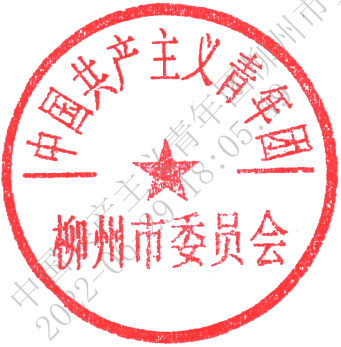 单位名称普法内容普法对象主要措施具体活动内容(线上、线下、场次)完成时限责任部门责任人联系方式共青团柳州市委员会《中华人民共和国宪法》青少年群体在内的社会公众、单位内部开展“青春自护 有你有我”宣传教育活动，配合司法部门开展“12.4”宪法宣传周活动1.全年线上线下开展普惠性法治宣传活动5场以上，活动当中宣传宪法。2.单位内部全年开展1次宪法宣讲2022年12月31日权益部、办公室姚东东0772-2837007共青团柳州市委员会《中华人民共和国未成年人保护法》青少年群体在内的社会公众开展“青春自护 有你有我”宣传教育活动，制作宣教文化产品。1.全年线上线下普惠性开展法治宣传活动10场以上，活动当中宣传未成年人保护法。2.制作未成年人保护相关的宣教文化产品3个以上2022年12月31日权益部、青少中心姚东东0772-2837007共青团柳州市委员会《广西壮族自治区预防未成年人犯罪条例》青少年群体在内的社会公众、涉罪青少年开展“青春自护 有你有我”宣传教育活动，针对涉罪青少年单独开展法律宣教1.全年线上线下开展普惠性法治宣传活动5场以上，活动当中宣传广西未成年人犯罪条例。2.针对涉罪青少年群体单独开展宣教活动5场以上。2022年12月31日权益部、青少中心姚东东0772-2837007